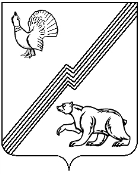 Муниципальное образование – городской округ город ЮгорскАдминистрация города Югорска40 лет Победы ул., д. 11, г. Югорск, 628260, Ханты-Мансийский автономный округ – Югра, Тюменская областьТел./факс (34675) 5-00-60 									E-mail: adm@ugorsk.ru ИЗВЕЩЕНИЕ О ВНЕСЕНИИ ИЗМЕНЕНИЙ В ДОКУМЕНТАЦИЮ И ИЗВЕЩЕНИЕ  ОБ АУКЦИОНЕ В ЭЛЕКТРОННОЙ ФОРМЕ № 0187300005816000029на право заключения муниципального контракта на оказание образовательных услуг по дополнительной профессиональной программе повышения квалификации «Профилактика коррупционных правонарушений в органах местного самоуправления»В соответствии с ч.6.ст. 65 Федерального закона от 05.04.2013 № 44-ФЗ, на основании Постановления Правительства РФ от 29.12.2015 № 1457 «О перечне отдельных видов работ (услуг), выполнение (оказание) которых на территории Российской Федерации организациями, находящимися под юрисдикцией Турецкой Республики, а также организациями, контролируемыми гражданами Турецкой Республики и (или) организациями, находящимися под юрисдикцией Турецкой Республики, запрещено", принятого во исполнение подпункта «б» пункта 1 Указа Президента РФ от 28.11.2015 № 583, внести изменения в извещение и документацию об аукционе в электронной форме, а именно:1. Изменения в извещение о проведении аукциона в электронной форме:1.1. Пункт 16 – слова «до 10 часов 00 минут «12» февраля 2016 года» заменить словами «до 10 часов 00 минут «19» февраля 2016 года».1.2. Пункт 18 – слова «16» февраля 2016 года» заменить словами «25» февраля 2016 года».1.3. Пункт 19 – слова «19» февраля 2016 года» заменить словами «29» февраля 2016 года».1.4. Пункт 24 «Условия, запреты и ограничения допуска товаров, происходящих из иностранного государства или группы иностранных государств, работ и  услуг), соответственно выполняемых и оказываемых иностранными лицами, установленные в документации об аукционе в соответствии со статьей 14 Закона о контрактной системе изложить в новой редакции:«В соответствии с Постановлением Правительства РФ от 29.12.2015 № 1457 «О перечне отдельных видов работ (услуг), выполнение (оказание) которых на территории Российской Федерации организациями, находящимися под юрисдикцией Турецкой Республики, а также организациями, контролируемыми гражданами Турецкой Республики и (или) организациями, находящимися под юрисдикцией Турецкой Республики, запрещено"», принятого во исполнение подпункта «б» пункта 1 Указа Президента РФ от 28.11.2015 № 583»:  Установлено;           В соответствии с Постановлением Правительства РФ от 14.07.2014 № 656 «Об установлении запрета на допуск отдельных видов товаров машиностроения, происходящих из иностранных государств, для целей осуществления закупок для обеспечения государственных и муниципальных нужд»: Не установлено;         В соответствии с Постановлением Правительства РФ от 16 ноября 2015 г. N 1236 "Об установлении запрета на допуск программного обеспечения, происходящего из иностранных государств, для целей осуществления закупок для обеспечения государственных и муниципальных нужд»: Не установлено»;         В соответствии с Приказом Министерства экономического развития РФ от 25 марта 2014 г. № 155 "Об условиях допуска товаров, происходящих из иностранных государств, для целей осуществления закупок товаров, работ, услуг для обеспечения государственных и муниципальных нужд": Не установлено».2. Изменения в документацию об аукционе в электронной форме в часть I «Сведения о проводимом аукционе в электронной форме»:2.1.	Пункт 19 слова «дата окончания предоставления разъяснений положений документации об аукционе «10 февраля 2016 года»   заменить словами  «17» февраля 2016 года. 2.2.	Пункт 20 - слова «до 10 часов 00 минут «12» февраля 2016 года» заменить словами «до 10 часов 00 минут «19» февраля 2016 года».2.3.	Пункт 21 - слова «16» февраля 2016 года» заменить словами «25» февраля 2016 года».2.4. Пункт 22 слова «19 февраля 2016 года» заменить словами «29» февраля 2016 года».2.5. Пп. 6) пункта 23 части I «Сведения  о проводимом аукционе в электронной форме» документации об аукционе «Требования к содержанию и составу заявки на участие в электронном аукционе» читать в новой редакции:2.6.	Пункт 39 части I «Сведения  о проводимом аукционе в электронной форме» документации об аукционе «Условия, запреты и ограничения допуска товаров, происходящих из иностранного государства или группы иностранных государств, работ и  услуг, соответственно выполняемых и оказываемых иностранными лицами, установленные в документации об аукционе в соответствии со статьей 14 Закона о контрактной системе» читать в новой редакции:Глава администрации города Югорска                                                                      М.И. Бодак23.Требования к содержанию и составу заявки на участие в электронном аукционе6) документы, подтверждающие соответствие участника аукциона и (или) предлагаемых им товара, работы или услуги условиям, запретам и ограничениям, или копии этих документов – требуется.39.Условия, запреты и ограничения допуска товаров, происходящих из иностранного государства или группы иностранных государств, работ и  услуг, соответственно выполняемых и оказываемых иностранными лицами, установленные в документации об аукционе в соответствии со статьей 14 Закона о контрактной системеВ соответствии с Постановлением Правительства РФ от 29.12.2015 № 1457 «О перечне отдельных видов работ (услуг), выполнение (оказание) которых на территории Российской Федерации организациями, находящимися под юрисдикцией Турецкой Республики, а также организациями, контролируемыми гражданами Турецкой Республики и (или) организациями, находящимися под юрисдикцией Турецкой Республики, запрещено"», принятого во исполнение подпункта «б» пункта 1 Указа Президента РФ от 28.11.2015 № 583» читать в новой редакции:   Установлено;           В соответствии с Постановлением Правительства РФ от 14.07.2014 № 656 «Об установлении запрета на допуск отдельных видов товаров машиностроения, происходящих из иностранных государств, для целей осуществления закупок для обеспечения государственных и муниципальных нужд»: Не установлено;         В соответствии с Постановлением Правительства РФ от 16 ноября 2015 г. N 1236 "Об установлении запрета на допуск программного обеспечения, происходящего из иностранных государств, для целей осуществления закупок для обеспечения государственных и муниципальных нужд»: Не установлено;         В соответствии с Приказом Министерства экономического развития РФ от 25 марта 2014 г. № 155 "Об условиях допуска товаров, происходящих из иностранных государств, для целей осуществления закупок товаров, работ, услуг для обеспечения государственных и муниципальных нужд": Не установлено.         